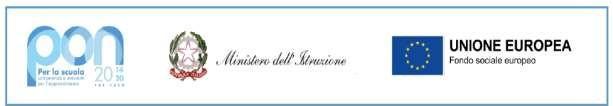 Ministero dell’Istruzione, dell’Università e del MeritoISTITUTO COMPRENSIVO STATALE “BUONARROTI”Via IV Novembre, 38 - 20094 Corsico (MI) tel. 02.45100100 email: miic88800v@istruzione.it; p.e.c. miic88800v@pec.istruzione.itwww.icbuonarroticorsico.edu.itVALUTAZIONE INTERMEDIA DEL PIANO DIDATTICO PERSONALIZZATO (PDP2)a.s. 2022/2023Alunno _______________________________________________________________Docenti_______________________________________________________________Classe _________________                             Sez ________1 -  Livello di integrazione raggiunto in classe (rapporto con i compagni di classe, rapporto con gli insegnanti, atteggiamento dei compagni nei confronto dell’alunno):2 -  Obiettivi/competenze effettivamente conseguiti (cosa realmente sa fare l’alunno e punti di forza dell’alunno):3. Interventi /proposte di miglioramento e/o ottimizzazione   nessuna proposta visto gli esiti positivi raggiunti in tutte le discipline secondo quanto stabilito nel pdp 2  nessuna ulteriore proposta se non il consolidare/applicare in modo costante e puntuale quanto stabilito        nel pdp 2 (strumenti compensativi/dispensativi)  ulteriori strumenti compensativi da introdurre e/o rimodulare rispetto al pdp 2  ulteriori misure dispensative da introdurre e/o rimodulare ulteriori strategie da introdurre/rafforzare nello studio a casa  da parte dello studente in accordo con la famiglia: altro:4. Programmati: Convocazione colloquio con i genitori da parte del coordinatore e/o altri docenti….. ; Convocazione colloquio con il dirigente e/o referente Area Inclusione altro (specificare…..)FIRME e ALLEGATO(Documento di ACCETTAZIONE E  PRESA VISIONE DELLA VALUTAZIONE INTERMEDIA PDP2)La presente valutazione intermedia è concordata e  sottoscritta da tutte le componenti indicate in tabella: FAMIGLIA* In caso di firma da parte di un solo genitore:Il/La sottoscritto/a dichiara che non sussistono pareri contrari da parte di altra persona che esercita la legittima responsabilità genitoriale nei confronti del minore in oggetto.CORSICO, ________________IL DIRIGENTE SCOLASTICOPunti di Forza: Criticità:Altre eventuali osservazioni successive alla compilazione del PDP 2(motivazione verso lo studio, attività proposte, partecipazione, attenzione….)Punti di Forza: Criticità:Esiti della valutazione dell'alunno in riferimento anche agli strumenti compensativi/dispensativi previsti nel PDP 2:   	Completo raggiungimento di obiettivi/competenze disciplinari   	Raggiungimento globale di obiettivi/competenze disciplinari 	    	Parziale raggiungimento di obiettivi/competenze in poche discipline		   	Mancato raggiungimento degli obiettivi disciplinari in molte disciplineIndicare le discipline in cui l’alunno non ha raggiunto la sufficienza:Criticità emerse (soprattutto per valutazioni non sufficienti):Strumenti compensatividisciplinaStrumenti dispensatividisciplinaINSEGNANTI DI CLASSECognome/NomeDiscipline di InsegnamentoFirmaSostegnoReligione/AIRCPotenziamentoItalianoStoriaArte e immagineIngleseMusicaTecnologiaMatematicaScienzeEd. civicaEd. fisicaGeografiaAlfabetizzazioneCognome/NomeResponsabilità genitoriale (madre, padre, tutore)Firma*